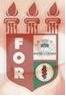 PLANILHA PARA CADASTROS DE LIVROS  BIBLIOTECA MARIA APARECIDA POURCHET CAMPOS        Classificação:       616.314-089                                  Código:	3320  Cutter:         L759s                                               Data: Turma 2015Autor(s):  Lins, Gustavo Passos de FreitasTitulo: SIALOLITÍASE SUBMANDIBULAR BILATERAL: revisão da literatura e relato de casoOrientador(a): prof. Dr. Sérgio Bartolomeu de Farias MartorelliCoorientador(a): Edição:  1ª        Editora  Ed. Do Autor     Local:  Recife    Ano:  2015  Páginas:  28Notas:  TCC – 1ª Turma graduação - 2015